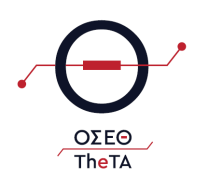 OΡΓΑΝΙΣΜΟΣ ΣΥΓΚΟΙΝΩΝΙΑΚΟΥ ΕΡΓΟΥ ΘΕΣΣΑΛΟΝΙΚΗΣ Α.Ε. (ΟΣΕΘ Α.E.)ΔΕΛΤΙΟ ΤΥΠΟΥ31.10.2020Λεωφορειακή γραμμή για τα νοσοκομεία της Θεσσαλονίκης Μια έξυπνη ιδέα των εργαζομένων στα νοσοκομεία της Θεσσαλονίκης παίρνει σάρκα και οστά, καθώς υιοθετήθηκε από τον Υπουργό Υποδομών και Μεταφορών, Κώστα Καραμανλή. Πρόκειται για ένα δρομολόγιο λεωφορείου, το οποίο θα εξυπηρετεί εργαζόμενους και ασθενείς στα νοσοκομεία Ιπποκράτειο, Θεαγένειο, ΑΧΕΠΑ, «Γεννηματάς» και «Άγιος Δημήτριος» της Θεσσαλονίκης. Ο ΟΣΕΘ, ο οποίος έχει την ευθύνη για την ανάπτυξη, το συντονισμό, την εποπτεία και τον έλεγχο των δημόσιων επιβατικών αστικών συγκοινωνιών της Θεσσαλονίκης, στη χθεσινή του συνεδρίαση ενέκρινε το δρομολόγιο παραλλαγής της γραμμής 32 «Κάτω Ηλιούπολη – Αριστοτέλους», το οποίο έχει ήδη ετοιμότητα να υλοποιήσει ο ΟΑΣΘ.  Έτσι από τη Δευτέρα, 2 Νοεμβρίου, τίθεται σε λειτουργία η γραμμή 32Ν, η οποία θα εκτελεί το δρομολόγιο Κάτω Ηλιούπολη – Ιπποκράτειο, με τερματισμό στο σταθμό της Βούλγαρη. Η συγκεκριμένη παραλλαγή έρχεται σε μία χρονική περίοδο που επικρατούν ιδιαίτερες και χωρίς προηγούμενο συνθήκες, οι οποίες επιβάλλουν την απόσταση για την προφύλαξη της διασποράς του κορωνοϊού και τη βελτίωση των μετακινήσεων του επιβατικού κοινού και των εργαζομένων των νοσοκομείων της πόλης της Θεσσαλονίκης. Η λεωφορειακή γραμμή 32Ν θα εκτελεί το δρομολόγιο Κ. Ηλιούπολη – Ιπποκράτειο, με τρία δρομολόγια ημερησίως, σε ώρες οι οποίες εξυπηρετούν τις βάρδιες των εργαζομένων στα πέντε νοσοκομεία και θα εξυπηρετεί όλες τις στάσεις αστικής συγκοινωνίας που υφίστανται στη διαδρομή της.Η χρήσιμη αυτή παραλλαγή της γραμμής, εκτός όλων των άλλων θα εξυπηρετεί τον οδό Αγίου Δημητρίου, η οποία δεν καλύπτεται από πολλές λεωφορειακές γραμμές, καθώς και τη λεωφόρο Κωνσταντίνου Καραμανλή, η οποία επίσης αντιμετωπίζει προβλήματα εξυπηρέτησης. Το πρωινό δρομολόγιο θα αναχωρεί από τον τερματικό σταθμό Ηλιούπολης στις 5.45, το μεσημεριανό στις 13.45 και το βραδινό στις 21.45. Αντίστοιχα, τα δρομολόγια θα αναχωρούν από τον τερματικό σταθμό Βούλγαρη στις 7.15 το πρωί, στις 15.15 το μεσημέρι και στις 23.15 το βράδυ. 